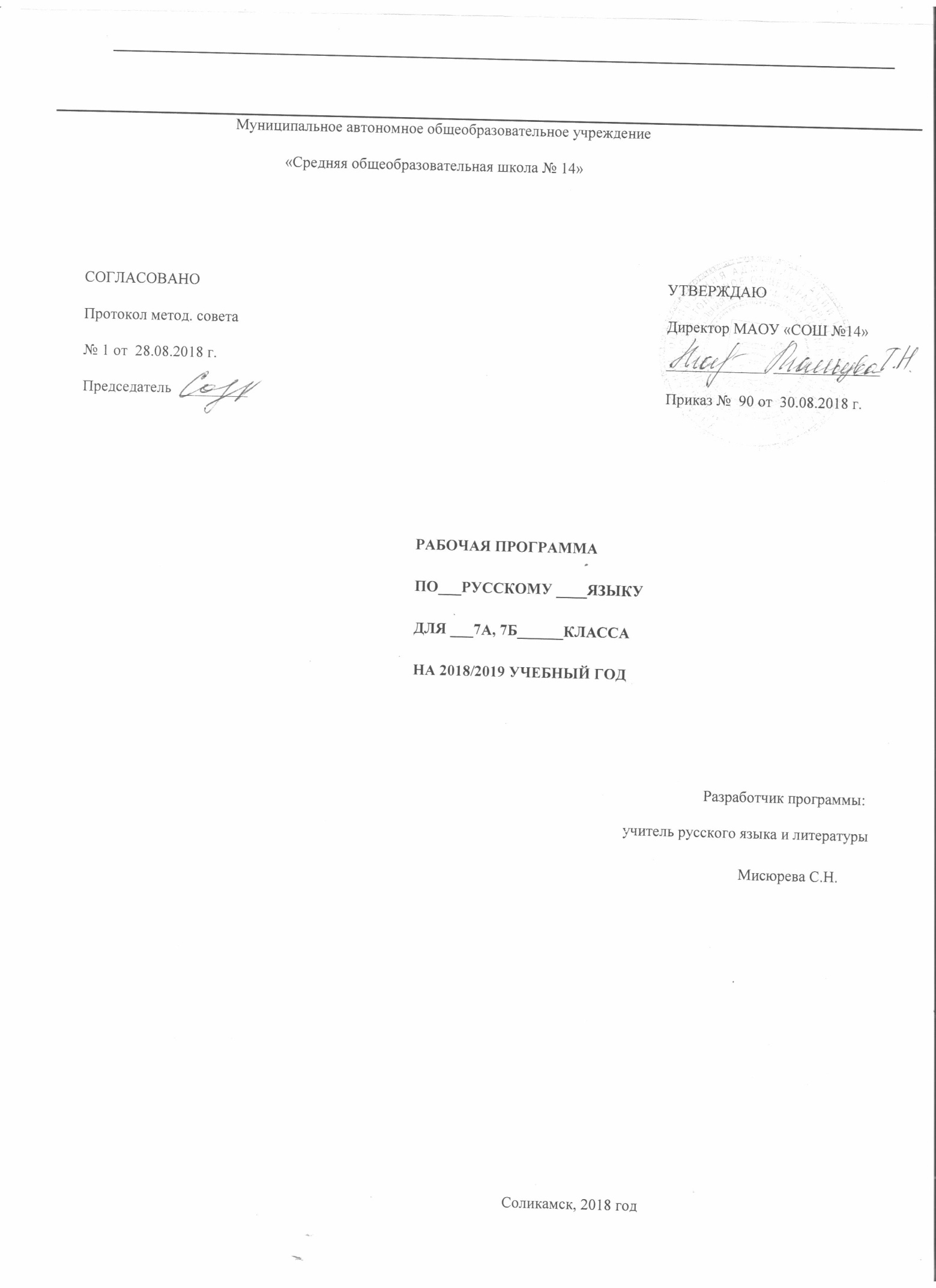 ПОЯСНИТЕЛЬНАЯ ЗАПИСКАРабочая программа курса «Русский язык»  составлена на основе авторской программы под редакцией М.Т. Баранова, Т.А. Ладыженской, Н.М. Шанского Коровиной издательство «Просвещение», 2012 г., и в соответствии со следующими нормативно-правовыми документами:Федеральный закон Российской Федерации от 29 декабря 2012 г. № 273-ФЗ "Об образовании в Российской Федерации"Федеральный государственный образовательный стандарт основного общего образования, утвержденный приказом Министерства образования и науки РФ от 17 декабря 2010 № 1897 Приказ Минобрнауки России от 31.12.2015 N 1577 "О внесении изменений в федеральный государственный образовательный стандарт основного общего образования, утвержденный приказом Министерства образования и науки Российской Федерации от 17 декабря 2010 г. № 1897" (зарегистрирован в Минюстом России 02.02.2016 регистрационный № 40937) Федеральный перечень учебников, рекомендуемых к использованию при реализации имеющих государственную аккредитацию образовательных программ начального общего, основного общего, среднего общего образования, утверждённый приказом Министерства образования и науки РФ от 31.03.2014 года № 253.Приказ Министерства образования и науки РФ от 29 декабря 2016 года «О внесении изменений в федеральный перечень учебников, рекомендуемых к использованию при реализации имеющих государственную аккредитацию образовательных программ начального общего, основного общего, среднего общего образования, утверждённый приказом Министерства образования и науки РФ от 31.03.2014 года № 253. Положение о рабочей программе по учебному предмету, утверждённое приказом директора от 16.05.2017 года № 57.        Цели обучения русскому языкуКурс русского языка направлен на достижение следующих целей, обеспечивающих реализацию личностно-ориентированного, когнитивно-коммуникативного, деятельностного подходов к обучению родному языку: воспитание гражданственности и патриотизма, сознательного отношения к языку как явлению культуры, основному средству общения и получения знаний в разных сферах человеческой деятельности; воспитание интереса и любви к русскому языку;совершенствование речемыслительной деятельности, коммуникативных умений и навыков, обеспечивающих свободное владение русским литературным языком в разных сферах и ситуациях его использования; обогащение словарного запаса и грамматического строя речи учащихся; развитие готовности и способности к речевому взаимодействию и взаимопониманию, потребности к речевому самосовершенствованию;освоение знаний о русском языке, его устройстве и функционировании в различных сферах и ситуациях общения; о стилистических ресурсах русского языка; об основных нормах русского литературного языка; о русском речевом этикете;формирование умений опознавать, анализировать, классифицировать языковые факты, оценивать их с точки зрения нормативности, соответствия ситуации и сфере общения; умений работать с текстом, осуществлять информационный поиск, извлекать и преобразовывать необходимую информацию.Общая характеристика учебного предметаЯзык – по своей специфике и социальной значимости – явление уникальное: он является средством общения и формой передачи информации, средством хранения и усвоения знаний, частью духовной культуры русского народа, средством приобщения к богатствам русской культуры и литературы.Русский язык – государственный язык Российской Федерации, средство межнационального общения и консолидации народов России.Владение родным языком, умение общаться, добиваться успеха в процессе коммуникации являются теми характеристиками личности, которые во многом определяют достижения человека практически во всех областях жизни, способствуют его социальной адаптации к изменяющимся условиям современного мира.В системе школьного образования учебный предмет «Русский язык» занимает особое место: является не только объектом изучения, но и средством обучения. Как средство познания действительности русский язык обеспечивает развитие интеллектуальных и творческих способностей ребенка, развивает его абстрактное мышление, память и воображение, формирует навыки самостоятельной учебной деятельности, самообразования и самореализации личности. Будучи формой хранения и усвоения различных знаний, русский язык неразрывно связан со всеми школьными предметами и влияет на качество усвоения всех других школьных предметов, а в перспективе способствует овладению будущей профессией.Содержание обучения русскому языку отобрано и структурировано на основе компетентностного подхода. В соответствии с этим в V классе формируются и развиваются коммуникативная, языковая, лингвистическая (языковедческая) и культуроведческая компетенции.Коммуникативная компетенция – овладение всеми видами речевой деятельности и основами культуры устной и письменной речи, базовыми умениями и навыками использования языка в жизненно важных для данного возраста сферах и ситуациях общения.Языковая и лингвистическая (языковедческая) компетенции – освоение необходимых знаний о языке как знаковой системе и общественном явлении, его устройстве, развитии и функционировании; овладение основными нормами русского литературного языка; обогащение словарного запаса и грамматического строя речи учащихся; формирование способности к анализу и оценке языковых явлений и фактов, необходимых знаний о лингвистике как науке и ученых-русистах; умение пользоваться различными лингвистическими словарями.Культуроведческая компетенция – осознание языка как формы выражения национальной культуры, взаимосвязи языка и истории народа, национально-культурной специфики русского языка, владение нормами русского речевого этикета, культурой межнационального общения.Курс русского языка для 5 класса  направлен на совершенствование речевой деятельности учащихся на основе овладения знаниями об устройстве русского языка и особенностях его употребления в разных условиях общения, на базе усвоения основных норм русского литературного языка, речевого этикета. Учитывая то, что сегодня обучение русскому языку происходит в сложных условиях, когда снижается общая культура населения, расшатываются нормы литературного языка, в программе усилен аспект культуры речи. Содержание обучения ориентировано на развитие личности ученика, воспитание культурного человека, владеющего нормами литературного языка, способного свободно выражать свои мысли и чувства в устной и письменной форме, соблюдать этические нормы общения. Рабочая  программа предусматривает формирование таких жизненно важных умений, как различные виды чтения, информационная переработка текстов, поиск информации в различных источниках, а также способность передавать ее в соответствии с условиями общения. Доминирующей идеей курса является интенсивное речевое и интеллектуальное развитие учащихся. Русский язык представлен в программе перечнем не только тех дидактических единиц, которые отражают устройство языка, но и тех, которые обеспечивают речевую деятельность. Каждый тематический блок программы включает перечень лингвистических понятий, обозначающих языковые и речевые явления, указывает на особенности функционирования этих явлений и называет основные виды учебной деятельности, которые отрабатываются в процессе изучения данных понятий. Таким образом, программа создает условия для реализации деятельностного подхода к изучению русского языка в школе.Идея взаимосвязи речевого и интеллектуального развития нашла отражение и в структуре программы. Она, как уже отмечено, состоит их трех тематических блоков. В первом представлены дидактические единицы, обеспечивающие формирование навыков речевого общения; во втором – дидактические единицы, которые отражают устройство языка и являются базой для развития речевой компетенции учащихся; в третьем – дидактические единицы, отражающие историю и культуру народа и обеспечивающие культурно-исторический компонент курса русского языка в целом.Указанные блоки в учебном процессе неразрывно взаимосвязаны или интегрированы. Так, например, при обучении морфологии учащиеся не только получают соответствующие знания и овладевают необходимыми умениями и навыками, но и совершенствуют все виды речевой деятельности, различные коммуникативные навыки, а также углубляют представление о родном языке как национально-культурном феномене. Таким образом, процессы осознания языковой системы и личный опыт использования языка в определенных условиях, ситуациях общения оказываются неразрывно связанными друг с другом. Программа адресована обучающимся 7 класса основной школы.В связи с реализацией Программы развития школы 5% уроков будут организованы и  проведены  в форме проекта, для этой цели будут сокращены 4 часа  раздела «Развитие речи» .На изучение   русского (родного) языка в VII  классе  отводится 136 часов (4 часов в неделю, 34 учебные недели). Учебник: Русский язык. 7 класс: учеб. для общеобразоват. организаций. [М.Т.Баранов, Т.А.Ладыженская, Л.А.Тростенцова и др.; науч. ред. Н.М.Шанский]. - 2-е изд. - М.: Просвещение, 2014.Тематический план учебного курса «Русский язык» 7 классСодержание программы учебного предмета «Русский язык» 7 классРусский язык как развивающееся явление. ПОВТОРЕНИЕ ИЗУЧЕННОГО В 5-6 КЛ.  Синтаксис. Синтаксический разбор. Пунктуация. Пунктуационный разбор. Лексика и фразеология.Фонетика и орфография. Фонетический разбор слова. Словообразование и орфография. Морфемный и словообразовательный разбор.Морфология и орфография. Морфологический разбор слова.РР Текст. Типы речи. Стили литературного языка. Публицистический стиль. Понятие.МОРФОЛОГИЯ И ОРФОГРАФИЯ. КУЛЬТУРА РЕЧИ.Причастие Причастие как часть речи.Склонение причастий и правописание гласных в падежных окончаниях причастий.Причастный оборот.Выделение причастного оборота запятыми.Описание внешности человека.Действительные и страдательные причастия.Краткие и полные причастия.Действительные причастия настоящего времени. Гласные в суффиксах действительных причастий настоящего времени.Действительные причастия прошедшего времени.Страдательные причастия настоящего времени. Гласные в суффиксах страдательных причастий настоящего времени.Страдательные причастия прошедшего времени.Гласные перед н в полных и кратких страдательных причастиях.Н и нн в суффиксах страдательных причастий прошедшего времени.Н/нн в отглагольных прилагательныхН/нн в суффиксах кратких страдательных причастий и в кратких отглагольных прилагательных.Морфологический разбор причастия.Слитное и раздельное написание не с причастиями.Буквы е/ё после шипящих в суффиксах страдательных причастий прошедшего времени.Деепричастие Деепричастие как часть речи.Деепричастный оборот. Запятые при деепричастном обороте.Обособление причастных и деепричастных оборотов: обобщение материала.Раздельное написание не с деепричастиями.Слитное и раздельное написание не с различными частями речи: обобщение.Деепричастия несовершенного вида.Деепричастия совершенного вида.Морфологический разбор деепричастия.Наречие Наречие как часть речи.Смысловые группы наречий.Способы различения наречий и омонимичных частей речи.Степени сравнения наречий.Морфологический разбор наречия.Слитное и раздельное написание не с наречиями на о и е.Буквы е и и в приставках не и ни отрицательных наречий.Не и ни в отрицательных наречиях и местоимениях: обобщение.Одна и две буквы н в наречиях на -о и -е.Буквы о и е после шипящих на конце наречий.Буквы о и а после шипящих на конце наречий.Дефис между частями слова в наречияхСлитное и раздельное написание приставок в наречиях, образованных от существительных и количественных числительных.Мягкий знак после шипящих на конце наречий.РР Учебно-научная речь. Отзыв.Категория состояния Категория состояния как часть речи.Морфологический разбор слов категории состояния.Служебные части речи Самостоятельныеи служебные части речи.Предлог Предлог как часть речи.Употребление предлогов.Производные и непроизводные предлоги.Простые и составные предлоги.Правописание предлогов «вследствие», «в течение», «в продолжение» и др.Правописание предлогов «ввиду», «несмотря на», «насчет» и др.Особенности употребления предлогов «благодаря», «согласно», «вопреки».Морфологический разбор предлога.Союз Союз как часть речи.Простые и составные союзы.Союзы сочинительные.Запятая перед союзом и в простом и сложносочиненном предложении.Союзы подчинительные.Понятие о союзных словах.Запятая между простыми предложениями в союзном сложном предложении.Морфологический разбор союза.Слитное написание союзов также, тоже, чтобы.Правописание союзов несмотря на то что, зато, причём, итак.Частица (12+2)Частица как часть речи.Разряды частиц. Формообразующие частицы,  их роль в образовании наклонения глагола.Смысловые частицы. Сфера употребления смысловых частиц. Раздельное и дефисное написание частиц. Морфологический разбор частицы. Отрицательные частицы не и ни.Различение частицы не и приставки не.Частица ни, приставка ни, союз ни-ни.Междометие Междометие как часть речи.Дефис в междометиях. Знаки препинания при междометии.Повторение и систематизация изученного в 5-7 кл. Разделы науки о русском языке.Текст и стили речи.Фонетика. Графика.Лексика и фразеология.Морфемика. Словообразование.Морфология. Орфография. Синтаксис. Примерное количество контрольных работТематический  планЛИЧНОСТНЫЕ, МЕТАПРЕДМЕТНЫЕ И ПРЕДМЕТНЫЕ РЕЗУЛЬТАТЫ ИЗУЧЕНИЯ ПРЕДМЕТАЦели и образовательные результаты представлены на нескольких уровнях — личностном, метапредметном и предметном.Личностными результатами освоения выпускниками основной школы программы по русскому (родному) языку являются:             1) понимание русского языка как одной из основных национально-культурных ценностей русского народа, определяющей роли родного языка в развитии интеллектуальных, творческих способностей и моральных качеств личности, его значения в процессе получения школьного образования;             2) осознание эстетической ценности русского языка; уважительное отношение к родному языку, гордость за него; потребность сохранить чистоту русского языка как явления национальной культуры; стремление к речевому самосовершенствованию;           3) достаточный объем словарного запаса и усвоенных грамматических средств для свободного выражения мыслей и чувств в процессе речевого общения; способность к самооценке на основе наблюдения за собственной речью.Метапредметными результатами освоения выпускниками основной школы программы по русскому (родному) языку являются:1) владение всеми видами речевой деятельности:   Аудирование и чтение:• адекватное понимание информации устного и письменного сообщения (коммуникативной установки, темы текста, основной мысли; основной и дополнительной информации);• владение разными видами чтения (поисковым, просмотровым, ознакомительным, изучающим) текстов разных стилей и жанров;• адекватное восприятие на слух текстов разных стилей и жанров; владение разными видами аудирования (выборочным, ознакомительным, детальным);• способность извлекать информацию из различных источников, включая средства массовой информации, компакт-диски учебного назначения, ресурсы Интернета; свободно пользоваться словарями различных типов, справочной литературой, в том числе и на электронных носителях;говорение и письмо:• способность определять цели предстоящей учебной деятельности (индивидуальной и коллективной), последовательность действий, оценивать достигнутые результаты и адекватно формулировать их в устной и письменной форме;• умение воспроизводить прослушанный или прочитанный текст с заданной степенью свернутости (план, пересказ, конспект, аннотация);• умение создавать устные и письменные тексты разных типов, стилей речи и жанров с учетом замысла, адресата и ситуации общения;• способность свободно, правильно излагать свои мысли в устной и письменной форме, соблюдать нормы построения текста (логичность, последовательность, связность, соответствие теме и др.); адекватно выражать свое отношение к фактам и явлениям окружающей действительности, к прочитанному, услышанному, увиденному;• владение различными видами монолога (повествование, описание, рассуждение; сочетание разных видов монолога) и диалога (этикетный, диалог-расспрос, диалог-побуждение, диалог — обмен мнениями и др.; сочетание разных видов диалога);• соблюдение в практике речевого общения основных орфоэпических, лексических, грамматических, стилистических норм современного русского литературного языка; соблюдение основных правил орфографии и пунктуации в процессе письменного общения;• способность участвовать в речевом общении, соблюдая нормы речевого этикета; адекватно использовать жесты, мимику в процессе речевого общения;• способность осуществлять речевой самоконтроль в процессе учебной деятельности и в повседневной практике речевого общения; способность оценивать свою речь с точки зрения ее содержания, языкового оформления; умение находить грамматические и речевые ошибки, недочеты, исправлять их; совершенствовать и редактировать собственные тексты;• умение выступать перед аудиторией сверстников с небольшими сообщениями, докладом, рефератом; участие в спорах, обсуждениях актуальных тем с использованием различных средств аргументации;             2) применение приобретенных знаний, умений и навыков в повседневной жизни; способность использовать родной язык как средство получения знаний по другим учебным предметам; применение полученных знаний, умений и навыков анализа языковых явлений на межпредметном уровне (на уроках иностранного языка, литературы и др.);3) коммуникативно целесообразное взаимодействие с окружающими людьми в процессе речевого общения, совместного выполнения какого-либо задания, участия в спорах, обсуждениях актуальных тем; овладение национально-культурными нормами речевого поведения в различных ситуациях формального и неформального межличностного и межкультурного общения.Предметными результатами освоения выпускниками основной школы программы по русскому (родному) языку являются:1) представление об основных функциях языка, о роли русского языка как национального языка русского народа, как государственного языка Российской Федерации и языка межнационального общения, о связи языка и культуры народа, о роли родного языка в жизни человека и общества;2) понимание места родного языка в системе гуманитарных наук и его роли в образовании в целом;3) усвоение основ научных знаний о родном языке; понимание взаимосвязи его уровней и единиц;4) освоение базовых понятий лингвистики: лингвистика и ее основные разделы; язык и речь, речевое общение, речь устная и письменная; монолог, диалог и их виды; ситуация речевого общения; разговорная речь, научный, публицистический, официально-деловой стили, язык художественной литературы; жанры научного, публицистического, официально-делового стилей и разговорной речи; функционально-смысловые типы речи (повествование, описание, рассуждение); текст, типы текста; основные единицы языка, их признаки и особенности употребления в речи;5) овладение основными стилистическими ресурсами лексики и фразеологии русского языка, основными нормами русского литературного языка (орфоэпическими, лексическими, грамматическими, орфографическими, пунктуационными), нормами речевого этикета и использование их в своей речевой практике при создании устных и письменных высказываний;6) опознавание и анализ основных единиц языка, грамматических категорий языка, уместное употребление языковых единиц адекватно ситуации речевого общения;7) проведение различных видов анализа слова (фонетический, морфемный, словообразовательный, лексический, морфологический), синтаксического анализа словосочетания и предложения, многоаспектного анализа текста с точки зрения его основных признаков и структуры, принадлежности к определенным функциональным разновидностям языка, особенностей языкового оформления, использования выразительных средств языкаТРЕБОВАНИЯ К УРОВНЮ ПОДГОТОВКИ УЧАЩИХСЯ К ОКОНЧАНИЮ 7 КЛАССА       Учащиеся должны знать:основные сведения о языке, изученные в 5-7 классах;изученные языковедческие понятия, разделы языкознания;основные единицы языка, их признаки;смысл понятий: речь устная и письменная, монолог и диалог; сфера и ситуация речевого общения;признаки текста; средства связи предложений и смысловых частей текста;признаки и жанровые особенности изученных стилей речи;функционально-смысловые типы речи, их признаки;основные нормы русского литературного языка (орфоэпические, лексические, грамматические, орфографические, пунктуационные), изученные в 5-7 классах; нормы речевого этикета.Учащиеся должны уметь:различать изученные стили речи;определять тему, основную мысль текста, функционально-смысловой тип и стиль речи; анализировать структуру и языковые особенности текста;опознавать языковые единицы, проводить различные виды их анализа;аудирование и чтениеадекватно воспринимать информацию устного и письменного сообщения;владеть разными видами чтения (изучающее.ознакомительное, просмотровое);извлекать информацию из различных источников; пользоваться лингвистическими словарями,говорение и письмовоспроизводить текст с заданной степенью свёрнутости;создавать тексты изученных стилей и жанров;свободно и правильно излагать свои мысли в устной и письменной форме, соблюдать нормы построения текста; адекватно выражать своё отношение к фактам и явлениям окружающей действительности, к прочитанному, услышанному, увиденному;соблюдать в практике речевого общения основные нормы русского литературного языка;соблюдать в практике письма основные правила орфографии и пунктуации;соблюдать нормы русского речевого этикета;осуществлять речевой самоконтроль; оценивать свою речь с точки зрения её правильности, находить и исправлять грамматические и речевые ошибки и недочёты; совершенствовать и редактировать собственные тексты.Учащиеся должны использовать приобретённые знания и умения в практической деятельности и повседневной жизни для:осознания роли родного языка в развитии интеллектуальных и творческих способностей личности, значения родного языка в жизни человека и общества;развития речевой культуры, бережного и сознательного отношения к родному языку;удовлетворения коммуникативных потребностей в учебных, бытовых, социально-культурных ситуациях общения;увеличения словарного запаса, расширения круга используемых грамматических средств; развития способности к самооценкеПриложение                                          Календарно-тематический  план Русский язык 7 классМуниципальное автономное общеобразовательное учреждение«Средняя общеобразовательная школа № 14»Муниципальное автономное общеобразовательное учреждение«Средняя общеобразовательная школа № 14»СОГЛАСОВАНОПротокол метод. совета№ 1 от  28.08.2018 г.Председатель  _________УТВЕРЖДАЮДиректор МАОУ «СОШ №14»_____________  ______________Приказ №  90 от  30.08.2018 г.                                                                                                      РАБОЧАЯ ПРОГРАММАПО___РУССКОМУ ____ЯЗЫКУДЛЯ ___7А, 7Б______КЛАССАНА 2018/2019 УЧЕБНЫЙ ГОДРазработчик программы:                                                                                        учитель русского языка и литературы                                                                                                                                                                                            Мисюрева С.Н.Соликамск, 2018 год                                                                                                      РАБОЧАЯ ПРОГРАММАПО___РУССКОМУ ____ЯЗЫКУДЛЯ ___7А, 7Б______КЛАССАНА 2018/2019 УЧЕБНЫЙ ГОДРазработчик программы:                                                                                        учитель русского языка и литературы                                                                                                                                                                                            Мисюрева С.Н.Соликамск, 2018 год№Наименование разделаВсегочасов1РУССКИЙ ЯЗЫК КАК РАЗВИВАЮЩЕЕСЯ ЯВЛЕНИЕ12Повторение пройденного в 5 - 6 классах8+23Морфология. Орфография. Культура речиПричастие Деепричастие Наречие Категория состояния Служебные части речи Предлог Союз Частица Междометие 3Морфология. Орфография. Культура речиПричастие Деепричастие Наречие Категория состояния Служебные части речи Предлог Союз Частица Междометие 21+43Морфология. Орфография. Культура речиПричастие Деепричастие Наречие Категория состояния Служебные части речи Предлог Союз Частица Междометие 10+13Морфология. Орфография. Культура речиПричастие Деепричастие Наречие Категория состояния Служебные части речи Предлог Союз Частица Междометие 20+53Морфология. Орфография. Культура речиПричастие Деепричастие Наречие Категория состояния Служебные части речи Предлог Союз Частица Междометие 33Морфология. Орфография. Культура речиПричастие Деепричастие Наречие Категория состояния Служебные части речи Предлог Союз Частица Междометие 1+13Морфология. Орфография. Культура речиПричастие Деепричастие Наречие Категория состояния Служебные части речи Предлог Союз Частица Междометие 9+23Морфология. Орфография. Культура речиПричастие Деепричастие Наречие Категория состояния Служебные части речи Предлог Союз Частица Междометие 16+13Морфология. Орфография. Культура речиПричастие Деепричастие Наречие Категория состояния Служебные части речи Предлог Союз Частица Междометие 12+23Морфология. Орфография. Культура речиПричастие Деепричастие Наречие Категория состояния Служебные части речи Предлог Союз Частица Междометие 34Повторение и систематизация пройденного в 5-7 кл. 12+2                                                                  ИТОГО:136Период обученияФорма контроля1 четвертьСочинение-1Изложения - 1Контрольные работы - 12 четверть Сочинение - 1Изложения - 1Контрольные работы - 23 четверть Сочинение – 2Изложения - 1Контрольные работы - 24 четвертьСочинение - 1Изложения - 1Контрольные работы - 1ИТОГО: сочинения – 5 изложения – 4Контрольные работы - 6№Тема урокаКоличество часовВведение (1 ч.)1.Русский язык как развивающееся явление. 1ПОВТОРЕНИЕ ИЗУЧЕННОГО В 5-6 КЛ.  (8 +2)2.Синтаксис. Синтаксический разбор. 13.Пунктуация. Пунктуационный разбор. 14.Лексика и фразеология.15.Фонетика и орфография. Фонетический разбор слова. 16.Словообразование и орфография. Морфемный и словообразовательный разбор.17.Морфология и орфография. Морфологический разбор слова.18.РР  Сочинение по картине И.И.Бродского «Летний сад осенью». Анализ работ.19.РР Текст. Типы речи. Стили литературного языка. Публицистический стиль. 110Контрольный диктант по теме «Повторение»№1.111Анализ работ. 1МОРФОЛОГИЯ И ОРФОГРАФИЯ. КУЛЬТУРА РЕЧИ.12Причастие (21+4 )Причастие как часть речи.113.Склонение причастий и правописание гласных в падежных окончаниях причастий.114.Причастный оборот.115.Выделение причастного оборота запятыми.116.РР Описание внешности человека.117.Действительные и страдательные причастия.118.Краткие и полные причастия.119.Действительные причастия настоящего времени. Гласные в суффиксах действительных причастий настоящего времени.120.Действительные причастия прошедшего времени.121.РР Изложение по тексту публицистического стиля. Анализ работ. 122.Страдательные причастия настоящего времени. Гласные в суффиксах страдательных причастий настоящего времени.123.Страдательные причастия прошедшего времени.124.Гласные перед н в полных и кратких страдательных причастиях.125.Н и нн в суффиксах страдательных причастий прошедшего времени.126.Н/нн в отглагольных прилагательных127.Н/нн в суффиксах кратких страдательных причастий и в кратких отглагольных прилагательных.128.Обобщение: н/нн в суффиксах прилагательных и причастий.129.Морфологический разбор причастия.130.Слитное и раздельное написание не с причастиями.131.Слитное и раздельное написание не с причастиями.132.РР Описание внешности по фотографии133.Буквы е/ё после шипящих в суффиксах страдательных причастий прошедшего времени.134.РР Написание сочинения «Любимая фотография». Анализ работ.135.Повторение и обобщение материала, изученного в разделе «Причастие»136.Контрольный диктант № 2 по теме «Причастие». 137.Анализ работ.138.Деепричастие (10+1)Деепричастие как часть речи.139.Деепричастный оборот. Запятые при деепричастном обороте.140.Обособление причастных и деепричастных оборотов: обобщение материала.141.Раздельное написание не с деепричастиями.142.Слитное и раздельное написание не с различными частями речи: обобщение.143.РР Изложение. Анализ работ.144.Деепричастия несовершенного вида.145.Деепричастия совершенного вида.146.Морфологический разбор деепричастия.147.Повторение материала, изученного в разделе «Деепричастие».148.Контрольный диктант № 3  по теме «Деепричастие». Анализ работ.149.Наречие (20+5)Наречие как часть речи.150.Смысловые группы наречий.151.Способы различения наречий и омонимичных частей речи.152.Степени сравнения наречий.153.РР Сочинение по картине И.Попова «Первый снег». Анализ работ.154.Морфологический разбор наречия.155.Слитное и раздельное написание не с наречиями на о и е.156.Буквы е и и в приставках не и ни отрицательных наречий.157.Не и ни в отрицательных наречиях и местоимениях: обобщение.158.Одна и две буквы н в наречиях на -о и -е.159.Обобщение: выбор н/нн в суффиксах различных частей речи160.РР Описание действий.161.Буквы о и е после шипящих на конце наречий.162.Буквы о и а после шипящих на конце наречий.163.Контрольная работа (тест) за полугодие.164.Анализ кр.165.Дефис между частями слова в наречиях166.Слитное и раздельное написание приставок в наречиях, образованных от существительных и количественных числительных.167.Мягкий знак после шипящих на конце наречий.168.РР Учебно-научная речь. Отзыв.169.РР Сочинение –отзыв.170.РР Учебный доклад.171.Повторение материала, изученного в разделе «Наречие».172.Контрольный диктант № 4 по теме «Наречие»173.Анализ работ. 174.Категория состояния (3)Категория состояния как часть речи.175.Морфологический разбор слов категории состояния.176.Повторение материала, изученного в разделе «Категория состояния».1Служебные части речи (1+1ч.)77.Самостоятельныеи служебные части речи.178.РР Сжатое изложение «Мещёрский край». Анализ работ.179.Предлог (9+2)Предлог как часть речи.180.Употребление предлогов.181. Производные и непроизводные предлоги.182.Простые и составные предлоги.183.Правописание предлогов «вследствие», «в течение», «в продолжение» и др.184.Правописание предлогов «ввиду», «несмотря на», «насчет» и др.185.Особенности употребления предлогов «благодаря», «согласно», «вопреки».186.Морфологический разбор предлога.187.РР Подготовка к контрольному сочинению-рассуждению о роли книги в жизни человека.88.РР  Контрольное сочинение-рассуждение о роли книги в жизни человека. Анализ.189.Повторение материала, изученного в разделе «Предлог».190.Союз (16+1)Союз как часть речи.191.Простые и составные союзы.192.Союзы сочинительные.193.Запятая перед союзом и в простом и сложносочиненном предложении.194.Союзы подчинительные.195.Понятие о союзных словах.96.Запятая между простыми предложениями в союзном сложном предложении.197.РР Сочинение-повествование с элементами описания «Как наступает весна?». Анализ работ.198.Морфологический разбор союза.199.Слитное написание союзов также, тоже, чтобы.1100Слитное написание союзов также, тоже, чтобы.1101Правописание союзов несмотря на то что, зато, причём, итак.1102Правописание союзов несмотря на то что, зато, причём, итак.1103Обобщение: правописание союзов и предлогов.1104Повторение сведений о предлогах и союзах.1Контрольный диктант № 5 по теме «Предлог. Союз».1Анализ работ.1105Частица (12+2)Частица как часть речи.1106Разряды частиц. Формообразующие частицы.1107Формообразующие частицы и их роль в образовании наклонения глагола.1108Смысловые частицы.1109Сфера употребления смысловых частиц.1110РР Контрольное сжатое изложение. Анализ работ. 1111Раздельное и дефисное написание частиц. 1112Систематизация материала по теме «Дефис в различных частях речи».1113Морфологический разбор частицы.1114Отрицательные частицы не и ни.1115Различение частицы не и приставки не.1116РР  Сочинение-рассказ по данному сюжету.1117Частица ни, приставка ни, союз ни-ни.1118Повторение понятий, изученных в разделе «Частица». 1119Междометие (3)Междометие как часть речи.1120Дефис в междометиях. Знаки препинания при междометии.1121Обобщение материала, изученного в разделе «Междометие». 1Повторение и систематизация изученного в 5-7 кл. (13+2)122Разделы науки о русском языке.1123Текст и стили речи.1124РР Подготовка к выступлению на публицистическую тему. 1125РР  Выступление на  публицистическую тему.1126Анализ работ.127Фонетика. Графика.1128Лексика и фразеология.1129Морфемика. Словообразование.1130Морфология. 1131Орфография. 1132Синтаксис. 1133Годовая контрольная работа.1134Анализ контрольной работы.1135Резервные уроки.1136Резервные уроки.1№Тема урокаКол-во часовДатапланДатаФакт7аДата факт7б1 четвертьВведение (1 ч.)1.Русский язык как развивающееся явление. 103.09ПОВТОРЕНИЕ ИЗУЧЕННОГО В 5-6 КЛ.  (8 +2)2.Синтаксис. Синтаксический разбор. 104.09.3.Пунктуация. Пунктуационный разбор. 105.094.Лексика и фразеология.106.095.Фонетика и орфография. Фонетический разбор слова. 110.096.Словообразование и орфография. Морфемный и словообразовательный разбор.111.09.7.Морфология и орфография. Морфологический разбор слова.112.09.8.РР  Сочинение по картине И.И.Бродского «Летний сад осенью». Анализ работ.113.099.РР Текст. Типы речи. Стили литературного языка. Публицистический стиль. Понятие.117.0910Контрольный диктант по теме «Повторение»№1.118.09.11Анализ работ. 119.09.МОРФОЛОГИЯ И ОРФОГРАФИЯ. КУЛЬТУРА РЕЧИ.12Причастие (21+4 )Причастие как часть речи.120.0913.Склонение причастий и правописание гласных в падежных окончаниях причастий.124.0914.Причастный оборот.125.0915.Выделение причастного оборота запятыми.126.0916.РР Описание внешности человека.127.0917.Действительные и страдательные причастия.101.1018.Краткие и полные причастия.102.1019.Действительные причастия настоящего времени. Гласные в суффиксах действительных причастий настоящего времени.103.1020.Действительные причастия прошедшего времени.104.1021.РР Изложение по тексту публицистического стиля. Анализ работ. 108.10Сокр.22.Страдательные причастия настоящего времени. Гласные в суффиксах страдательных причастий настоящего времени.109.1023.Страдательные причастия прошедшего времени.110.1024.Гласные перед н в полных и кратких страдательных причастиях.111.1025.Н и нн в суффиксах страдательных причастий прошедшего времени.115.1026.Н/нн в отглагольных прилагательных116.1027.Н/нн в суффиксах кратких страдательных причастий и в кратких отглагольных прилагательных.117.1028.Обобщение: н/нн в суффиксах прилагательных и причастий.118.1029.Морфологический разбор причастия.122.10.30.Слитное и раздельное написание не с причастиями.123.1031.Слитное и раздельное написание не с причастиями.124.1032.РР Описание внешности по фотографии125.10.2 четверть33.Буквы е/ё после шипящих в суффиксах страдательных причастий прошедшего времени.106.1134.РР Написание сочинения «Любимая фотография». Анализ работ.107.1135.Повторение и обобщение материала, изученного в разделе «Причастие»108.1136.Контрольный диктант № 2 по теме «Причастие». 112.1137.Анализ работ.113.1138.Деепричастие (10+1)Деепричастие как часть речи.114.1139.Деепричастный оборот. Запятые при деепричастном обороте.115.1140.Обособление причастных и деепричастных оборотов: обобщение материала.119.1141.Раздельное написание не с деепричастиями.120.1142.Слитное и раздельное написание не с различными частями речи: обобщение.121.1143.РР Изложение. Анализ работ.122.1144.Деепричастия несовершенного вида.126.1145.Деепричастия совершенного вида.127.1146.Морфологический разбор деепричастия.128.1147.Повторение материала, изученного в разделе «Деепричастие».129.1148.Контрольный диктант № 3  по теме «Деепричастие». Анализ работ.103.1249.Наречие (20+5)Наречие как часть речи.104.1250.Смысловые группы наречий.105.1251.Способы различения наречий и омонимичных частей речи.106.1252.Степени сравнения наречий.110.1253.РР Сочинение по картине И.Попова «Первый снег». Анализ работ.111.1254.Морфологический разбор наречия.112.1255.Слитное и раздельное написание не с наречиями на о и е.113.1256.Буквы е и и в приставках не и ни отрицательных наречий.117.12.57.Не и ни в отрицательных наречиях и местоимениях: обобщение.118.12.58.Одна и две буквы н в наречиях на -о и -е.119.12.59.Обобщение: выбор н/нн в суффиксах различных частей речи120.12.60.РР Описание действий.124.12.61.Буквы о и е после шипящих на конце наречий.125.12.62.Буквы о и а после шипящих на конце наречий.126.12.63.Контрольная работа (тест) за полугодие.127.12.64.Анализ кр.128.12.3 четверть65.Дефис между частями слова в наречиях110.01.66.Слитное и раздельное написание приставок в наречиях, образованных от существительных и количественных числительных.114.0167.Мягкий знак после шипящих на конце наречий.115.0168.РР Учебно-научная речь. Отзыв.116.0169.РР Сочинение –отзыв.117.0170.РР Учебный доклад.117.0171.Повторение материала, изученного в разделе «Наречие».121.0172.Контрольный диктант № 4 по теме «Наречие»122.01.73.Анализ работ. 123.01.74.Категория состояния (3)Категория состояния как часть речи.124.01.75.Морфологический разбор слов категории состояния.128.01.76.Повторение материала, изученного в разделе «Категория состояния».129.01.Служебные части речи (1+1ч.)77.Самостоятельныеи служебные части речи.130.01.78.РР Сжатое изложение «Мещёрский край». 131.01.79.Предлог (9+2)Предлог как часть речи.104.0280.Употребление предлогов.105.02.81. Производные и непроизводные предлоги.106.02.82.Простые и составные предлоги.107.02.83.Правописание предлогов «вследствие», «в течение», «в продолжение» и др.111.0284.Правописание предлогов «ввиду», «несмотря на», «насчет» и др.112.0285.Особенности употребления предлогов «благодаря», «согласно», «вопреки».113.0286.Морфологический разбор предлога.114.0287.РР Подготовка к контрольному сочинению-рассуждению о роли книги в жизни человека.18.0288.РР  Контрольное сочинение-рассуждение о роли книги в жизни человека. Анализ работ.119.02.89.Повторение материала, изученного в разделе «Предлог».120.02.90.Союз (16+1)Союз как часть речи.121.02.91.Простые и составные союзы.125.02.92.Союзы сочинительные.126.02.93.Запятая перед союзом и в простом и сложносочиненном предложении.127.02.94.Союзы подчинительные.128.02.95.Понятие о союзных словах.04.03.96.Запятая между простыми предложениями в союзном сложном предложении.105.03.97.РР Сочинение-повествование с элементами описания «Как наступает весна?». Анализ работ.106.03.98.Морфологический разбор союза.107.03.99.Слитное написание союзов также, тоже, чтобы.111.03.100Слитное написание союзов также, тоже, чтобы.112.03101Правописание союзов несмотря на то что, зато, причём, итак.113.03102Правописание союзов несмотря на то что, зато, причём, итак.114.03103Обобщение: правописание союзов и предлогов.118.03104Повторение сведений о предлогах и союзах.119.03.Контрольный диктант № 5 по теме «Предлог. Союз».120.03.105Анализ работ.121.03.Частица (12+2)Частица как часть речи.122.03.4 четверть106Разряды частиц. Формообразующие частицы.101.04.107Формообразующие частицы и их роль в образовании наклонения глагола.102.04.108Смысловые частицы.103.04.109Сфера употребления смысловых частиц.104.04110РР Контрольное сжатое изложение. Анализ работ. 108.04.111Раздельное и дефисное написание частиц. 109.04.112Систематизация материала по теме «Дефис в различных частях речи».110.04.113Морфологический разбор частицы.111.04.114Отрицательные частицы не и ни.115.04.115Различение частицы не и приставки не.116.04.116РР  Сочинение-рассказ по данному сюжету.117.04.117Частица ни, приставка ни, союз ни-ни.118.04118Повторение понятий, изученных в разделе «Частица». 122.04.119Междометие (3)Междометие как часть речи.123.04.120Дефис в междометиях. Знаки препинания при междометии.124.04121Обобщение материала, изученного в разделе «Междометие». 125.04.Повторение и систематизация изученного в 5-7 кл. (12+2)122Разделы науки о русском языке.129.04.123Текст и стили речи.130.04.124РР Подготовка к выступлению на публицистическую тему. 106.05.125РР  Выступление на  публицистическую тему.107.05.126Анализ работ.108.05127Фонетика. Графика.113.05128Лексика и фразеология.114.05.129Морфемика. Словообразование.115.05.130Морфология. 116.05.131Орфография. 120.05.132Синтаксис. 121.05.133Годовая контрольная работа.122.05.134Анализ контрольной работы.123.05.135Резервные уроки.127.05.136Резервные уроки.128.05.